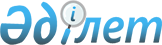 Об утверждении списка работ, на которых запрещается применение труда работников, не достигших восемнадцатилетнего возраста, предельных норм переноски и передвижения тяжестей работниками, не достигшими восемнадцатилетнего возраста, и предельных норм подъема и перемещения вручную тяжестей женщинамиПриказ Министра здравоохранения и социального развития Республики Казахстан от 8 декабря 2015 года № 944. Зарегистрирован в Министерстве юстиции Республики Казахстан 29 декабря 2015 года № 12597.
      Сноска. Заголовок - в редакции приказа Министра труда и социальной защиты населения РК от 10.12.2021 № 464 (вводится в действие по истечении десяти календарных дней после дня его первого официального опубликования).
      В соответствии с подпунктами 26) и 27) статьи 16 Трудового кодекса Республики Казахстан от 23 ноября 2015 года ПРИКАЗЫВАЮ:
      1. Утвердить:
      1) Список работ, на которых запрещается применение труда работников, не достигших восемнадцатилетнего возраста, предельные нормы переноски и передвижения тяжестей работниками, не достигшими восемнадцатилетнего возраста согласно приложению 1 к настоящему приказу; 
      2) Предельные нормы подъема и перемещения вручную тяжестей женщинами согласно приложению 2 к настоящему приказу.
      Сноска. Пункт 1 с изменениями, внесенными приказами Министра труда и социальной защиты населения РК от 28.08.2020 № 345 (вводится в действие по истечении десяти календарных дней после дня его первого официального опубликования); от 10.12.2021 № 464 (вводится в действие по истечении десяти календарных дней после дня его первого официального опубликования).


      2. Департаменту труда и социального партнерства Министерства здравоохранения и социального развития Республики Казахстан в установленном законодательством порядке обеспечить:
      1) государственную регистрацию настоящего приказа в Министерстве юстиции Республики Казахстан;
      2) в течение десяти календарных дней после государственной регистрации настоящего приказа в Министерстве юстиции Республики Казахстан направление на официальное опубликование в периодических печатных изданиях и информационно-правовой системе "Әділет";
      3) размещение настоящего приказа на интернет-ресурсе Министерства здравоохранения и социального развития Республики Казахстан; 
      4) в течение десяти рабочих дней после государственной регистрации настоящего приказа в Министерстве юстиции Республики Казахстан представление в Департамент юридической службы Министерства здравоохранения и социального развития Республики Казахстан сведений об исполнении мероприятий, предусмотренных подпунктами 1), 2) и 3) настоящего пункта.
      3. Контроль за исполнением настоящего приказа возложить на вице-министра здравоохранения и социального развития Республики Казахстан Нурымбетова Б.Б.
      4. Настоящий приказ вводится в действие с 1 января 2016 года и подлежит официальному опубликованию.  Список
работ, на которых запрещается применение труда
работников, не достигших восемнадцатилетнего возраста,
предельные нормы переноски и передвижения тяжестей работниками,
не достигшими восемнадцатилетнего возраста
Раздел 1. Список работ, на которых запрещается применение труда
работников, не достигших восемнадцатилетнего возраста
Подраздел 1.1 Виды производств
      1. Атомные электростанции
      2. Геологоразведочные топографо-геодезические работы
      3. Добыча и обогащение угля и горнорудного сырья
      4. Добыча и обогащение строительных и нерудных материалов
      5. Добыча и переработка нефти и газа 
      6. Коксохимическое производство
      7. Лесозаготовительные работы, лесосплав и подсочка леса
      8. Лесохимическое производство
      9. Металлургические производства (черная и цветная металлургия)
      10. Металлообработка, в том числе: сварочные, кузнечно-прессовые и термические работы, металлопокрытия и окраска, жестяно-баночное и трубное производство
      11. Нефтехимические производства
      12. Обогащение, агломерация, брикетирование химического сырья
      13. Обработка камня и производство камнелитейных изделий
      14. Организации по производству бактерийных и вирусных препаратов
      15. Производство асбеста
      16. Производство асбестоцементных изделий
      17. Производство растворителей
      18. Производство цемента
      19. Производство железобетонных и бетонных изделий и конструкций
      20. Производство огнеупоров
      21. Производство стеновых и вяжущих материалов
      22. Производство теплоизоляционных материалов
      23. Производство асфальтовой мастики и плитки
      24. Производство мягкой кровли и гидроизоляционных материалов
      25. Производство целлюлозы, бумаги, картона и изделий из них
      26. Производство порнографических материалов или предметов,
      печатных изданий, кино- или видеоматериалов, изображений или
      иных предметов порнографического характера и эротического содержания
      27. Сельскохозяйственное производство
      28. Строительство шахт, разрезов, метрополитенов и тоннелей
      29. Строительные, монтажные и ремонтно-строительные работы
      30. Пищевая промышленность, в том числе: производство вина, спирта и ликеро-водочной продукции, пива и безалкогольных напитков, табачное и ферментационное производства, производство поваренной соли
      31. Тепловые сети
      32. Транспорт, в том числе: железнодорожный транспорт и метрополитен, морской флот, речной флот, гражданская авиация, автомобильный и городской электротранспорт
      33. Электроэнергетика (энергетическое хозяйство)
      34. Химическое производство
      35. Фармацевтическое производство  Подраздел 1.2 Общие виды работ
      36. Автоклавщик
      37. Аккумуляторщик, занятый зарядкой и ремонтом аккумуляторов
      38. Антикоррозийщик
      39. Аппаратчик приготовления химических растворов
      40. Аппаратчик хлорирования
      41. Бункеровщик
      42. Варщик битума
      43. Водолаз
      44. Водитель автомобиля
      45. Газовщик
      46. Газогенераторщик
      47. Газоспасатель
      48. Генераторщик ацетиленовой установки
      49. Гуммировщик металлоизделий
      50. Дегазаторщик
      51. Дефектоскопист рентгено-гамма-графирования
      52. Дозиметрист
      53. Заправщик горючими и смазочными материалами
      54. Зарядчик огнетушителей
      55. Испытатель баллонов
      56. Истопник, кочегар технологических печей и кочегар производственных печей, занятые обслуживанием котлов и печей, работающих на твердом топливе при ручной загрузке
      57. Каменщик-печник промышленных печей, котлов и агрегатов, занятый на горячем ремонте производственных печей и котлов
      58. Лаборант химического анализа, занятый: на анализах, исследовании и испытании сильнодействующих на организм человека веществ
      59. Литейщик пластмасс
      60. Машинист вагоноопрокидывателя
      61. Машинист вагонотолкателя
      62. Машинист вентиляционной и аспирационной установок
      63. Машинист воздухоразделительных установок
      64. Машинист газодувных машин
      65. Машинист газогенераторной станции
      66. Машинист двигателей внутреннего сгорания
      67. Машинист дымососов
      68. Машинист компрессорных установок
      69. Машинист крана (крановщик)
      70. Машинист подъемника
      71. Машинист скрепера (скреперист)
      72. Машинист холодильных установок
      73. Машинист экскаватора
      74. Машинист по стирке специальной одежды, занятый на ремонте, чистке и стирке специальной одежды, загрязненной ядовитыми веществами, канализационной жидкостью, а также в специальных прачечных
      75. Мойщик, занятый мойкой тары из-под нефтепродуктов и химикатов, промывкой деталей, узлов и моторов, работающих на этилированном бензине, мойкой ассенизационных машин; а также занятый дезинфекцией посуды
      76. Моторист электродвигателей, занятый обслуживанием высоковольтных электродвигателей
      77. Наполнитель баллонов, занятый наполнением баллонов сжиженным газом и жидким хлором
      78. Обходчик водопроводно-канализационной сети, занятый обслуживанием оборудования в подземных камерах и тоннелях
      79. Огнеупорщик, занятый на ремонте топок печей, котлов, ковшей и другого оборудования
      80. Паяльщик, занятый на изготовлении ртутного припоя и пайке этим припоем
      81. Подсобный рабочий, непосредственно занятый: на разливке и прокатке горячего металла, на участках плавки и обработки свинца, бериллия и их сплавов, а также где применяются в открытом виде химические вещества I, II, III классов опасности, на всех видах транспорта при обработке опасных и токсических грузов
      82. Прессовщик
      83. Прессовщик изделий из пластмасс
      84. Приемщик баллонов
      85. Работники, занятые:
      1) в торговле и хранение вина, спирта и ликеро-водочной продукции и пива, а также табачных изделий;
      2) в производствах и на работах, связанных с изготовлением, хранением, транспортировкой и применением взрывоопасных веществ;
      3) на всех видах работ, связанных с применением открытой ртути;
      4) на всех видах работ с применением пневматического инструмента;
      5) на обслуживании водолазных и подводных работ;
      6) на пристрелке и отстрелке оружия;
      7) на работах по транспортировке, приготовлению и применению ядохимикатов;
      8) на работах по удалению нечистот из выгребных и помойных ям вручную, по очистке промышленной канализационной сети и ловушек;
      9) на работах с применением этиловой жидкости;
      10) обслуживанием специализированных складов с горюче-смазочными и взрывчатыми материалами, ядохимикатами, кислотами и щелочами хлором и хлорной известью;
      11) работой на высоте;
      12) непосредственно в боксах, инсектариях, вивариях;
      13) на заводских ходовых испытаниях локомотивов и мотор-вагонных поездов;
      14) у горячей плиты, кондитерских печей и электрожарочных шкафов;
      15) обслуживанием бани (сауны);
      16) в ритуальных услугах (в моргах, крематориях, кладбищах);
      17) на плантациях тростника, опийного мака, табака, хлопка;
      18) всеми видами работ с применением пестицидов и гербицидов;
      19) работой в ночных клубах, кабаре, ресторанах;
      20) перевозкой, производством или реализацией наркотических и токсических препаратов, алкогольной продукции и табачных изделий;
      21) распространением, рекламированием и продажей порнографических материалов или предметов, печатных изданий, кино или видеоматериалов, изображений или иных предметов порнографического характера и эротического содержания;
      22) на всех видах работ в психиатрических больницах, интернатах, диспансерах, включая отделения для лечения наркологических больных в других лечебных учреждениях, работа в хосписах;
      23) по уходу за дикими и хищными животными, быками и жеребцами производителями в сельском хозяйстве, заказниках, зоопарках, цирках;
      24) с обработкой драгоценных камней и металлов, по изготовлению денежных знаков и других ценных бумаг;
      25) на аварийно-спасательных службах
      86. Работники по охране банковских структур и других ведомств, инкассация и другие виды деятельности, где разрешено ношение огнестрельного оружия
      87. Работники по выполнению работы, связанные с ответственностью за жизнь, здоровье и безопасность детей (обслуживающий персонал домов ребенка, детских дошкольных учреждений, детских домов, интернатов, обслуживание аттракционов и другие)
      88. Регенераторщик отработанного масла
      89. Слесарь по ремонту автомобилей, занятый: на монтаже и демонтаже шин; ремонтом автомобилей, перевозящих ассенизационные грузы, гниющий мусор и ядохимикаты; ремонтом автомобилей, работающих на этилированном бензине
      90. Слесарь по эксплуатации и ремонту подземных газопроводов
      91. Слесарь аварийно-восстановительных работ
      92. Слесарь-сантехник, занятый на работе канализационной сети
      93. Слесарь-ремонтник, занятый на испытании и ремонте фреоновых и аммиачных компрессоров и холодильных установок
      94. Слесарь-ремонтник, занятый ремонтом: технологического оборудования на мотороиспытательных станциях, работающих на этилированном бензине; в подземных камерах, тоннелях и внутри судов; в металлургических и химических производствах, цехах и на производственных участках; в производствах пластмассовых изделий в спецпрачечных; на горячих участках работ; канализационных сооружений
      95. Стропальщик
      96. Такелажник
      97. Чистильщик, занятый на очистке котлов, танков, цистерн, чанов, нефтеналивных судов и других емкостей от жира, раксы, нефтепродуктов и химических продуктов
      98. Чистильщик труб (трубочист)
      99. Чистильщик печей, газоотходов и вентиляционных установок
      100. Шлифовщик, занятый на работах с применением абразивных кругов, сухим способом
      101. Электродчик
      102. Электрогазосварщик
      103. Электромеханик по лифтам, занятый ремонтом и техническим обслуживанием лифтов  Раздел 2. Предельные нормы
переноски и передвижения тяжестей работниками,
не достигшими восемнадцатилетнего возраста
      Работники (лица), не достигшие восемнадцатилетнего возраста (далее - подростки), не назначаются на работы, заключающиеся исключительно в переноске или передвижении тяжестей весом свыше 4,1 килограмм.
      Переноска и передвижение тяжестей подростками обоего пола в пределах нижеуказанных норм допускается лишь в тех случаях, если они непосредственно связаны с выполнением подростком постоянной профессиональной работы и отнимают не более одной трети их рабочего времени. 
      Примечание.
      В массу переносимого и передвигаемого груза включается масса тары, упаковки и приспособления.  Предельные нормы подъема и перемещения вручную тяжестей женщинами
      Сноска. Приложение 2 - в редакции приказа Министра труда и социальной защиты населения РК от 10.12.2021 № 464 (вводится в действие по истечении десяти календарных дней после дня его первого официального опубликования).
      Примечания:1. В массу поднимаемого и перемещаемого груза включается масса тары и упаковки.2. При перемещении грузов на тележках или в контейнерах прилагаемое усилие не должно превышать 10 килограмм.
					© 2012. РГП на ПХВ «Институт законодательства и правовой информации Республики Казахстан» Министерства юстиции Республики Казахстан
				
Министр здравоохранения
и социального развития
Республики Казахстан
Т. ДуйсеноваПриложение 1
к приказу Министра здравоохранения
и социального развития
Республики Казахстан
от 8 декабря 2015 года № 944
№
п/п
Характер работы
Предельно допустимая
масса груза
1
2
3
1.
Переноска тяжестей:
1) Для подростков мужского пола в возрасте от 16 до 18 лет
16,4 килограмм
1.
2) Для подростков женского пола в возрасте от 16 до 18 лет
8,2 килограмм
2.
Передвижение тяжестей на вагонетках, передвигающихся по рельсам:
1) Для подростков мужского пола в возрасте от 16 до 18 лет
492 килограмм
2.
2) Для подростков женского пола в возрасте от 16 до 18 лет
328 килограммПриложение 2
к приказу
Министра здравоохранения
и социального развития
Республики Казахстан
от 8 декабря 2015 года № 944
№
п/п
Характер работы
Предельно допустимая масса груза
1
2
3
1.
Подъем и перемещение (разовое) тяжестей при чередовании с другой работой (до 2 раз в час)
10 килограмм
2.
Подъем и перемещение (разовое) тяжестей постоянно в течение рабочей смены
7 килограмм
3.
Величина динамической работы, совершаемой в течение каждого часа рабочей смены при перемещении груза на расстоянии от 1 до 5 метров, не должна превышать:
3.
с рабочей поверхности
1750 килограмм/метр
3.
с пола
875 килограмм/метр